GROUNDBREAKING NEWSCANADIAN COLLEGE OF AYURVEDA AND YOGA (CCAY)  VOICE OF VEDAS, VOV AYURVEDA CAMPUSGRAND OPENING OCTOBER 1st, 2022Through the Scripts and  the Voice of  Vedas, VOV embarked on a new initiative using an ancient science relevant to current day, to help our Canadian community to be healthy by natural alternatives and yoga. As a result, an Ayurvedic Health Clinic (AVHC) was launched on site in November 2021.Continuing to build on the success and value of the Clinic, and in alignment with our learning and growing vision “from Cradle to Golden years” VOV is again ecstatic to announce the launch of a campus in collaboration with the Canadian College of Ayurveda and Yoga (CCAY).  CCAY at the VOV Campus will be offering hybrid classes towards a Diploma in Ayurveda and Natural Healing (DANH).  CCAY has a partnership agreement with Parul University in India to offer online courses to Canadian students, in conjunction with in-class reinforcement and lab sessions at the campus. The College welcomes all students from undergraduates to  teachers, health and wellness workers, yoga and fitness enthusiasts, therapists, stay at home parents, retirees; or anyone contemplating a new career with a keen interest in Ayurvedic science, herbal medicine, natural cooking ingredients, head to body massages, detox, nutrition, yoga, and a healthy natural lifestyle. The prerequisite to the DANH program is Grade 12 completion or mature students aged 18 plus.On September 6th, 2022, from 5:00 PM to 7:00 PM; CCAY invites all interested persons to a free information seminar at the VOV Campus and to gain an insight into the goals and objectives of the program.All interested in learning Ayurveda are welcome! See below for attached flyer for seminar and pdf link for course summary.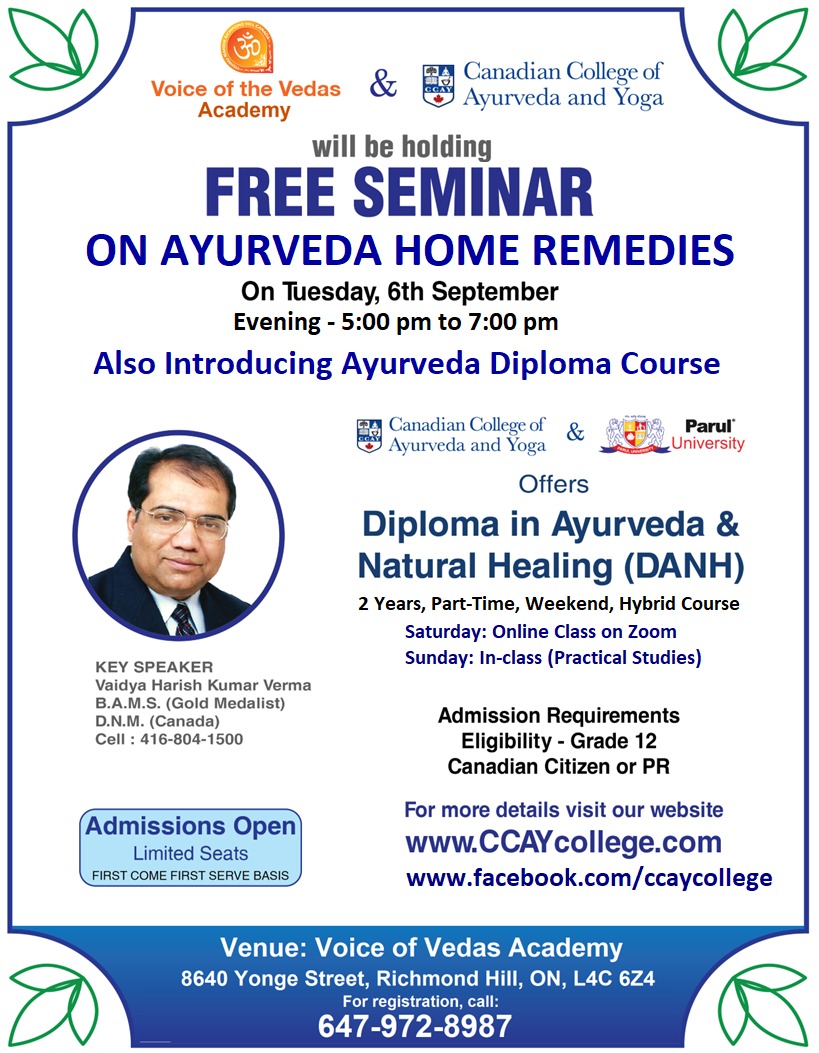 